Проверочная работа по теме «Закон Архимеда. Плавание тел»   ВАРИАНТ 1Детский шар объемом 0,003 м3 наполнен водородом. Масса шара с водородом 3,4 г. Какова подъемная сила детского шара?ПЕРЕПИШИ РЕШЕНИЕ ЗАДАЧИ В ТЕТРАДЬ. Данные, выбранные из таблиц, выделены фоном.ЗАТЕМ САМОСТОЯТЕЛЬНО: 1) переведи массу объекта в кг, 2)изобрази условие задачи в виде рисунка, 3)выполни подстановку числовых данных и вычисления,  4) запиши ответ.Масса пробкового спасательного круга равна 4,8 кг. Определите подъемную силу этого круга в пресной воде.ПЕРЕПИШИ РЕШЕНИЕ ЗАДАЧИ В ТЕТРАДЬ. Данные, выбранные из таблиц, выделены фоном.ЗАТЕМ САМОСТОЯТЕЛЬНО: 1)заполни недостающие данные  из таблиц, 2) изобрази условие задачи в виде рисунка, 3)выполни подстановку числовых данных и вычисления,  4) запиши ответ.Вычислите выталкивающую силу, действующую на гранитную глыбу, которая при полном погружении в воду вытесняет ее некоторую часть. Объем вытесненной воды равен 0,8 м3.ПЕРЕПИШИ РЕШЕНИЕ ЗАДАЧИ В ТЕТРАДЬ. Данные, выбранные из таблиц, выделены фоном.     Найди и подчеркни в тетради ошибки, допущенные при  решении задачи. Перерешай задачу в тетради без ошибок. Проверочная работа по теме «Закон Архимеда. Плавание тел»   ВАРИАНТ 2Детский шар объемом 0,005 м3 наполнен водородом. Масса шара с водородом 3,5 г. Какова подъемная сила детского шара?ПЕРЕПИШИ РЕШЕНИЕ ЗАДАЧИ В ТЕТРАДЬ. Данные, выбранные из таблиц, выделены фоном.ЗАТЕМ САМОСТОЯТЕЛЬНО: 1) переведи массу объекта в кг, 2) изобрази условие задачи в виде рисунка, 3) выполни подстановку числовых данных и вычисления,  4) запиши ответ.Масса пробкового спасательного круга равна 4,9 кг. Определите подъемную силу этого круга в соленой воде.ПЕРЕПИШИ РЕШЕНИЕ ЗАДАЧИ В ТЕТРАДЬ. Данные, выбранные из таблиц, выделены фоном.ЗАТЕМ САМОСТОЯТЕЛЬНО: 1) заполни недостающие данные  из таблиц, 2) изобрази условие задачи в виде рисунка, 3)выполни подстановку числовых данных и вычисления,  4) запиши ответ.Вычислите выталкивающую силу, действующую на гранитную глыбу, которая при полном погружении в воду вытесняет ее некоторую часть. Объем вытесненной воды равен 0,13 м3.ПЕРЕПИШИ РЕШЕНИЕ ЗАДАЧИ В ТЕТРАДЬ. Данные, выбранные из таблиц, выделены фоном.      Найди и подчеркни в тетради ошибки, допущенные при  решении задачи. Перерешай задачу в тетради без ошибок. Дано:СИРешение:V = 0,003 м3m = 3,4 гρ возд. = 1,29 кг/ м3…….. кгТвой рисунок к этой задачеНайти:F под.= Fa - mg F под.-?Fa =  ρ возд.gVПодстановка данных, вычисленияОтвет:Дано:Решение:m = 4,8 кгρ воды = ……. кг/ м3ρпробки = 240 кг/ м3Твой рисунок к этой задачеНайти:F под.= Fa - mgF под.-?Fa =  ρ воды gVспас.кругаVспас.круга = m/ ρпробкиПодстановка данных, вычисленияОтвет:Дано:Решение:V = 0,8 м3ρ воды = ……. кг/ м3Найти:Fa =  ρ гранита gV F а.-?Fa = 998 кг/ м3 *8,9 Н/ кг *0,8 м3 = 7105,76 кгОтвет: 7105,76 кгДано:СИРешение:V = 0,005 м3m = 3,5 гρ возд. = 1,29 кг/ м3…….. кгТвой рисунок к этой задачеНайти:F под.= Fa - mg F под.-?Fa =  ρ возд.gVПодстановка данных, вычисленияОтвет:Дано:Решение:m = 4,9 кгρ воды = ……. кг/ м3ρпробки = 240 кг/ м3Твой рисунок к этой задачеНайти:F под.= Fa - mgF под.-?Fa =  ρ воды gVспас.кругаVспас.круга = m/ ρпробкиПодстановка данных, вычисленияОтвет:Дано:Решение:V = 0,13 м3ρ воды = ……. кг/ м3Найти:Fa =  ρ гранита gV F а.-?Fa = 900 кг/ м3 *8,9 Н/ кг *0,132 м3 = 1057,32 кгОтвет: 1057,32 кг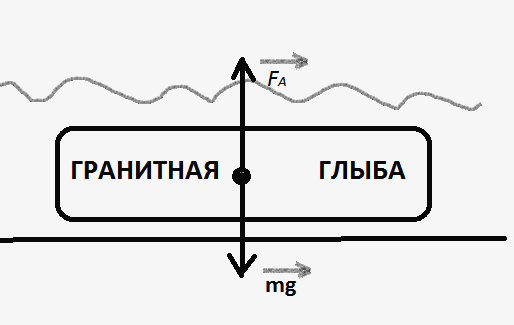 